 Monniken Schiermonnikoog 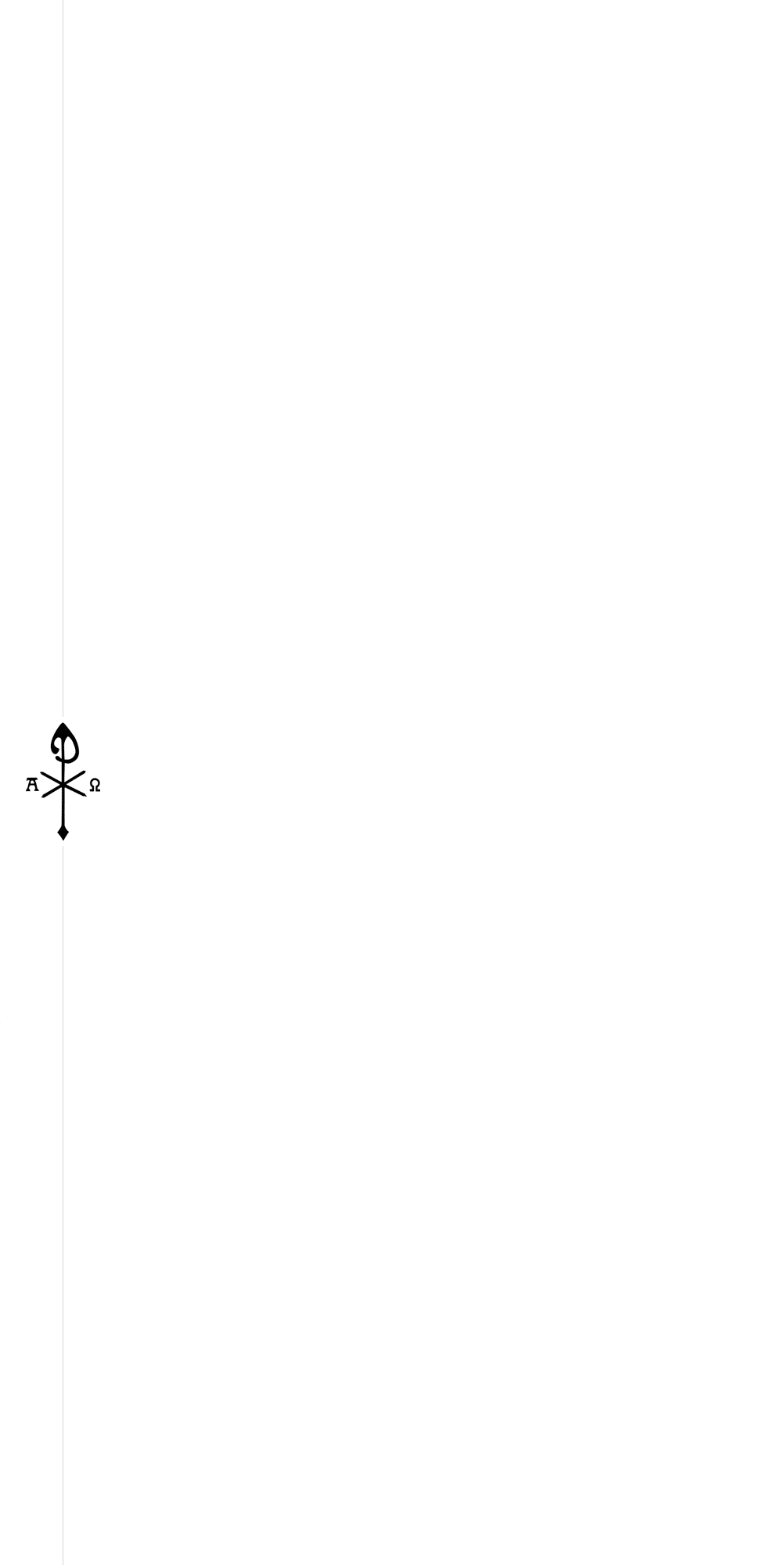 WEEKROOSTER LITURGIE15 - 21 april 2018 (B-jaar)3e Week PaastijdGetijdenboek: pg. 432 ev. Psalmen week 2Zondag 15 aprilZondag 15 aprilZondag 15 april3e Zondag Paastijd 3e Zondag Paastijd 3e Zondag Paastijd 3e Zondag Paastijd 3e Zondag Paastijd  4.15 7.15 8.00 9.45 14.20 14.20 17.30 17.30Heer open…G  77 (1-4)EUCHARISTIEG  92G  94G  94G  77 (1.5-7)G  77 (1.5-7)P    45 + stilteP  51PS  117b-3P  119 (1)P  120P  120P  110P  110P 72 (L) +stilteP  19 (L)Kyrie  P  119 (2)P  121P  121P  116 (L)P  116 (L)P  76 + stilteP  150GloriaP  122P  122P  114P  114Lezing+stilteP  151 + NT  59→GradualeP  152 + NT 59P  152 + NT 59Vers voor EvVers voor Ev.    12.15Accl EvangelieCredo G  93Gebed+SlotantZegen P  119 (3)+antB  34b-IV (2-3)P  119 (4)+ant& doxMaandag 16 aprilMaandag 16 aprilMaandag 16 april 4.15 7.15 9.45 12.15 12.15 14.20 14.20 17.30Heer open…G  77 (1-4)G  92G  93G  93G  94G  94EGBERTKAPELP  49 + stilteP  6P  119 (5)P  20P  20P  123P  123P  115P 105(L)+stilteP  36 (L)P  119 (6)P  23P  23P  124P  124P  97 (L)P  101 + stilteP  146P  119 (7)P  125P  125P  1381e Lezing+stilte→GradualeP  152 + Pa  23H 85 (1-2)P  151 + Pa  32e Lezing+stilteGebed+SlotantDinsdag 17 april Dinsdag 17 april Dinsdag 17 april  4.15 7.15 9.45 12.15 12.15 14.20 14.20Heer open…G  77 (1-4)G  92G  93G  93G  94G  94EGBERTKAPELP   74+ stilteP  102P  119 (8)P  70P  70P  126P  126P 106(L)+stilteP  42-43 (L)P  119 (9)P  85P  85P  127P  127P  44 + stilteP  100P  119 (10)P  128P  1281e Lezing+stilte→GradualeH 85 (1-2)P  151 + Pa  32e Lezing+stilteGebed+SlotantWoensdag 18 april Woensdag 18 april Woensdag 18 april  04.15 7.15 9.45 12.15 12.15 14.20 14.20 17.30Heer open…G  77 (1-4)G  92G  93G  93G  94G  94G  77 (1.5-7)P  58 + stilteP  38P  119 (11)P  50P  50P  11P  11P  40P  89(L)+stilteP  65 (L)P  119 (12)P  12P  12P  7 (L)P  60 + stilteP  147P  119 (13)P  14P  14P  1291e Lezing+stilte→GradualeP  152 + Pa  23H 85 (3-4)P  151 + Pa  32e Lezing+stilteGebed+SlotantDonderdag 19 april Donderdag 19 april Donderdag 19 april  4.15 7.15 9.45 12.15 12.15 14.20 14.20Heer open…G  77 (1-4)G  92G  93G  93G  94G  94EGBERTKAPELP  79 + stilteP  32P  119 (14)P  34P  34P  55P  55P 68(L)+stilteP  63 (L)P  119 (15)P  83 + stilteP  67P  119 (16)1e Lezing+stilte→GradualeH 85 (5-6)P  151  + Pa 32e Lezing+stilteGebed+SlotantVrijdag 20 aprilVrijdag 20 aprilVrijdag 20 april 4.15 7.15 9.45 12.15 12.15 14.20 14.20Heer open…G  77 (1-4)G  92G  93G  93G  94G  94EGBERTKAPELP  88 + stilteP  130P  119 (17)P  80P  80P  35P  35P 69(L)+stilteP  86 (L)P  119 (18)P  73 + stilteP  148P  119 (19)1e Lezing+stilte→GradualeH 85 (7-8)P  151 + Pa  32e Lezing+stilteGebed+SlotantZaterdag 21 aprilZaterdag 21 aprilZaterdag 21 aprilH. AnselmusBisschop en kerkleraar. GedachtenisH. AnselmusBisschop en kerkleraar. GedachtenisH. AnselmusBisschop en kerkleraar. GedachtenisH. AnselmusBisschop en kerkleraar. GedachtenisH. AnselmusBisschop en kerkleraar. Gedachtenis 4.15 7.15 9.45 12.15 12.15 14.20 14.20 17.30Heer open…G  77 (1-4)G  92G  93G  93G  94G  94Vespers I  5e ZondagP  77 + stilteP  143P  119 (20)P  24P  24P  15P  15PaastijdP 78(L)+stilteP  108 (L)P  119 (21)P  75P  75P  52P  52G  77 (1.5-7)P  13 + stilteP  149P  119 (22)P  82P  82P  931e Lezing+stilteGloriaP  145 (L)H 85 (7-8)→GradualeP  1112e Lezing+stilteP  151 + Pa  3P  152 + Pa  52Gebed+Slotant